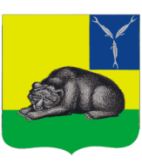 ВОЛЬСКОЕ МУНИЦИПАЛЬНОЕ СОБРАНИЕВОЛЬСКОГО МУНИЦИПАЛЬНОГО РАЙОНАСАРАТОВСКОЙ ОБЛАСТИ Р Е Ш Е Н И Еот 27.12. 2021 г.                         № 85/527-2021                                   г. Вольск«Об утверждении Плана работыВольского муниципального Собрания на 2022 год»     В соответствии со ст.19 Устава Вольского муниципального района Саратовской  области, Вольское муниципальное СобраниеРЕШИЛО:Утвердить План работы Вольского муниципального Собрания на 2022 год (Приложение).Контроль за исполнением настоящего Решения возложить на Председателя Вольского муниципального Собрания.План работы направить Главе Вольского муниципального района для организации подготовки и исполнения соответствующих пунктов Плана.Настоящее решение вступает в силу с момента принятия.Председатель  Вольскогомуниципального Собрания                                                      О.А. КирсановаПриложение к решениюВольского муниципального Собранияот 27.12.2021г. № 85/527-2021План работы Вольского муниципального Собранияна 2022 годВерно:Начальник отделамуниципального Собрания                                                                                                                                                       К.В.Демидова               № п/пНаименование  вопросовСрок рассмотренияОтветственный за подготовку вопроса Ответственный за внесение и рассмотрение вопроса 12345Вопросы для рассмотрения на заседаниях  СобранияВопросы для рассмотрения на заседаниях  СобранияВопросы для рассмотрения на заседаниях  СобранияВопросы для рассмотрения на заседаниях  СобранияВопросы для рассмотрения на заседаниях  Собрания1О состоянии  преступности и обеспечение правопорядка на территории Вольского муниципального района за 12 месяцев 2022 года. ЯнварьОМВД (по согласованию)Председатель муниципального Собрания2Час администрации "О работе управления жилищных субсидий".ФевральАдминистрация Вольского муниципального районаПредседатель муниципального Собрания3Отчет о работе контрольно-счетной комиссии Вольского муниципального района за 2021 год. ФевральКонтрольно-счетная комиссия Вольского муниципального районаПредседатель муниципального Собрания4Отчёт Главы ВМРМартАдминистрация Вольского муниципального районаГлава Вольского муниципального района5Отчет о деятельности Вольского муниципального Собрания за 2021 годАпрельВольское муниципальное СобраниеПредседатель муниципального Собрания6Час администрации «О работе  управления  по опеке и попечительству" "МайАдминистрация Вольского муниципального районаПредседатель муниципального Собрания7Час администрации «О работе отдела по обеспечению деятельности Комиссии по делам несовершеннолетних и защите их прав».Сентябрь Администрация Вольского муниципального районаПредседатель муниципального Собрания8Час администрации «О работе комитета по управлению муниципальным имуществом и природными ресурсами».Декабрь Администрация Вольского муниципального районаПредседатель муниципального Собрания8 Администрация Вольского муниципального районаПредседатель муниципального Собрания9О плане работы Вольского муниципального Собрания на 2023 год.ДекабрьВольское муниципальное СобраниеПредседатель муниципального Собрания10О почетном гражданине Земли Вольской.ДекабрьВольское муниципальное Собрание Председатель муниципального Собрания11О награждении Почетной грамотой ВМС.В течение годаВольское муниципальное СобраниеПредседатель муниципального Собрания12О внесении изменений и дополнений внормативно-правовые акты Вольского муниципального Собрания в соответствии с изменениями в действующем законодательстве.по мере необходимостиАдминистрация Вольского муниципального районаВольское муниципальное СобраниеПредседатель муниципального Собрания13Вопросы, вносимые депутатскими комиссиями по  инициативе депутатов Собрания.Вольское муниципальное СобраниеПредседатель муниципального СобранияВопросы для рассмотрения на заседаниях  комиссий Вопросы для рассмотрения на заседаниях  комиссий Вопросы для рассмотрения на заседаниях  комиссий Вопросы для рассмотрения на заседаниях  комиссий Вопросы для рассмотрения на заседаниях  комиссий Депутатская комиссия по социальным вопросам, местному самоуправлению, межмуниципальному сотрудничеству, вопросам жизнедеятельности муниципального районаДепутатская комиссия по социальным вопросам, местному самоуправлению, межмуниципальному сотрудничеству, вопросам жизнедеятельности муниципального районаДепутатская комиссия по социальным вопросам, местному самоуправлению, межмуниципальному сотрудничеству, вопросам жизнедеятельности муниципального районаДепутатская комиссия по социальным вопросам, местному самоуправлению, межмуниципальному сотрудничеству, вопросам жизнедеятельности муниципального районаДепутатская комиссия по социальным вопросам, местному самоуправлению, межмуниципальному сотрудничеству, вопросам жизнедеятельности муниципального района1О реализации муниципальной программы "Сохранение, охрана и популяризация объектов культурного наследия Вольского муниципального района на 2021-2023 годыЯнварь Администрация Вольского муниципального районаПредседатель депутатской комиссии по социальным вопросам, местному самоуправлению, межмуниципальному сотрудничеству, вопросам жизнедеятельности муниципального района2Об исполнении решений депутатов  муниципального Собрания за 2021 годЯнварьВольское муниципальное СобраниеПредседатель депутатской комиссии по социальным вопросам, местному самоуправлению, межмуниципальному сотрудничеству, вопросам жизнедеятельности муниципального района3О реализации муниципальной программы "Развитие внутреннего и въездного туризма в Вольском муниципальном районе на 2020-2022 годы" ФевральАдминистрация Вольского муниципального районаПредседатель депутатской комиссии по социальным вопросам, местному самоуправлению, межмуниципальному сотрудничеству, вопросам жизнедеятельности муниципального района4. О заключении целевых договоров на получение востребованных  в муниципальном районе педагогических специальностей, сопровождение лиц, заключивших такие договоры в период обучения и трудоустройства.АвгустАдминистрация Вольского муниципального районаПредседатель депутатской комиссии по социальным вопросам, местному самоуправлению, межмуниципальному сотрудничеству, вопросам жизнедеятельности муниципального района5.Об организации горячего питания школьников  в Вольском муниципальном районе (с предварительной депутатской проверкой)МартАдминистрация Вольского муниципального районаПредседатель депутатской комиссии по социальным вопросам, местному самоуправлению, межмуниципальному сотрудничеству, вопросам жизнедеятельности муниципального района6. О состоянии и мерах по улучшению медицинского обслуживания  и перспективах развития медицинской помощи в Вольском муниципальном районе.МартАдминистрация Вольского муниципального районаПредседатель депутатской комиссии по социальным вопросам, местному самоуправлению, межмуниципальному сотрудничеству, вопросам жизнедеятельности муниципального района7.Об организации отдыха, оздоровления и занятости детей, подростков и учащейся молодежи на летний период 2022 года.АпрельАдминистрация Вольского муниципального районаПредседатель депутатской комиссии по социальным вопросам, местному самоуправлению, межмуниципальному сотрудничеству, вопросам жизнедеятельности муниципального района8.О работе регионального оператора по сбору твёрдых коммунальных отходов. О работе по благоустройству и улучшению санитарного состояния населенных пунктов Вольского  муниципального района.АпрельСовместное заседание с Советом МО г. ВольскАдминистрация Вольского муниципального районаПредседатель депутатской комиссии по социальным вопросам, местному самоуправлению, межмуниципальному сотрудничеству, вопросам жизнедеятельности муниципального района9. Об организации досуга и обеспеченности жителей сельских поселений услугами организации культуры.МайАдминистрация Вольского муниципального районаПредседатель депутатской комиссии по социальным вопросам, местному самоуправлению, межмуниципальному сотрудничеству, вопросам жизнедеятельности муниципального района11. Об организации электроснабжения населения Вольского муниципального района (с приглашением энергоснабжающих организаций)ИюльАдминистрация Вольского муниципального районаПредседатель депутатской комиссии по социальным вопросам, местному самоуправлению, межмуниципальному сотрудничеству, вопросам жизнедеятельности муниципального района12. О готовности образовательных учреждений Вольского муниципального района к новому учебному году.Август Администрация Вольского муниципального районаПредседатель депутатской комиссии по социальным вопросам, местному самоуправлению, межмуниципальному сотрудничеству, вопросам жизнедеятельности муниципального района13. О ходе подготовки объектов жилищно - коммунального хозяйства к работе в осенне - зимний период 2021 - 2022 годов.СентябрьАдминистрация Вольского муниципального районаПредседатель депутатской комиссии по социальным вопросам, местному самоуправлению, межмуниципальному сотрудничеству, вопросам жизнедеятельности муниципального района14. Об исполнении законодательства по защите прав детей - сирот и детей, оставшихся без попечения родителей.ОктябрьАдминистрация Вольского муниципального районаПредседатель депутатской комиссии по социальным вопросам, местному самоуправлению, межмуниципальному сотрудничеству, вопросам жизнедеятельности муниципального района15.Организация профилактической работы по предупреждению правонарушений среди несовершеннолетних.ОктябрьАдминистрация Вольского муниципального районаПредседатель депутатской комиссии по социальным вопросам, местному самоуправлению, межмуниципальному сотрудничеству, вопросам жизнедеятельности муниципального района16.О результатах независимой оценки качества условий оказания услуг организациями в сфере образования, культуры.НоябрьАдминистрация Вольского муниципального районаПредседатель депутатской комиссии по социальным вопросам, местному самоуправлению, межмуниципальному сотрудничеству, вопросам жизнедеятельности муниципального района17.О реализации муниципальной программы "Укрепление гражданского единства, межнационального согласия и этнокультурного развития народов, проживающих на территории Вольского муниципального района Саратовской области на 2020-2022 годы"ДекабрьАдминистрация Вольского муниципального районаПредседатель депутатской комиссии по социальным вопросам, местному самоуправлению, межмуниципальному сотрудничеству, вопросам жизнедеятельности муниципального района18.Внесение изменений в Устав Вольского  муниципального районапо мере необходимостиВольское муниципальное СобраниеПредседатель депутатской комиссии по социальным вопросам, местному самоуправлению, межмуниципальному сотрудничеству, вопросам жизнедеятельности муниципального района19.Утверждение структуры администрации Вольского  муниципального районапо мере необходимостиАдминистрация Вольского муниципального районаПредседатель депутатской комиссии по социальным вопросам, местному самоуправлению, межмуниципальному сотрудничеству, вопросам жизнедеятельности муниципального районаДепутатская комиссия по бюджетно-финансовой политике, налогам, использованию собственности муниципального района, поддержке малого и среднего бизнеса, развитию сельскохозяйственного производства и рынка сельскохозяйственной продукцииДепутатская комиссия по бюджетно-финансовой политике, налогам, использованию собственности муниципального района, поддержке малого и среднего бизнеса, развитию сельскохозяйственного производства и рынка сельскохозяйственной продукцииДепутатская комиссия по бюджетно-финансовой политике, налогам, использованию собственности муниципального района, поддержке малого и среднего бизнеса, развитию сельскохозяйственного производства и рынка сельскохозяйственной продукцииДепутатская комиссия по бюджетно-финансовой политике, налогам, использованию собственности муниципального района, поддержке малого и среднего бизнеса, развитию сельскохозяйственного производства и рынка сельскохозяйственной продукцииДепутатская комиссия по бюджетно-финансовой политике, налогам, использованию собственности муниципального района, поддержке малого и среднего бизнеса, развитию сельскохозяйственного производства и рынка сельскохозяйственной продукции1.О работе и финансовом положении   "ВольскТеплоЭнерго"МартАдминистрация Вольского муниципального районаПредседатель депутатской комиссии по бюджетно-финансовой политике, налогам, использованию собственности муниципального района, поддержке малого и среднего бизнеса, развитию сельскохозяйственного производства и рынка сельскохозяйственной продукции2.О реализации муниципальной программы «Доступная среда на 2021 -2023 годы  в Вольском муниципальном районе"ФевральАдминистрация Вольского муниципального районаПредседатель депутатской комиссии по бюджетно-финансовой политике, налогам, использованию собственности муниципального района, поддержке малого и среднего бизнеса, развитию сельскохозяйственного производства и рынка сельскохозяйственной продукции3.О реализации муниципальной программы "Энергосбережение и повышение энергетической эффективности в Вольском муниципальном районе".ФевральАдминистрация Вольского муниципального районаПредседатель депутатской комиссии по бюджетно-финансовой политике, налогам, использованию собственности муниципального района, поддержке малого и среднего бизнеса, развитию сельскохозяйственного производства и рынка сельскохозяйственной продукции4.О мерах государственной поддержки малого и среднего предпринимательства  в 2021 годуФевральАдминистрация Вольского муниципального районаПредседатель депутатской комиссии по бюджетно-финансовой политике, налогам, использованию собственности муниципального района, поддержке малого и среднего бизнеса, развитию сельскохозяйственного производства и рынка сельскохозяйственной продукции5. О ходе исполнения бюджета  Вольского муниципального района за 1 квартал 2022 годаАпрельАдминистрация Вольского муниципального районаПредседатель депутатской комиссии по бюджетно-финансовой политике, налогам, использованию собственности муниципального района, поддержке малого и среднего бизнеса, развитию сельскохозяйственного производства и рынка сельскохозяйственной продукции 6. Об организации исполнения вопросов, касающихся дорожной деятельности в отношении автомобильных дорог и транспортного обслуживания в границах Вольского муниципального района.МайАдминистрация Вольского муниципального районаПредседатель депутатской комиссии по бюджетно-финансовой политике, налогам, использованию собственности муниципального района, поддержке малого и среднего бизнеса, развитию сельскохозяйственного производства и рынка сельскохозяйственной продукции7.Об утверждении отчета об исполнении бюджета Вольского муниципального района за 2021 год.ИюньАдминистрация Вольского муниципального районаПредседатель депутатской комиссии по бюджетно-финансовой политике, налогам, использованию собственности муниципального района, поддержке малого и среднего бизнеса, развитию сельскохозяйственного производства и рынка сельскохозяйственной продукции8.О реализации муниципальной программы "Обеспечение защиты прав потребителей в Вольском муниципальном районе на 2021 -2025 г.г."."ИюньСеверный территориальный отдел  Управления Федеральной службы по надзору в сфере защиты прав потребителей и благополучия человека по Саратовской области в Вольском районе (по согласованию)Председатель депутатской комиссии по бюджетно-финансовой политике, налогам, использованию собственности муниципального района, поддержке малого и среднего бизнеса, развитию сельскохозяйственного производства и рынка сельскохозяйственной продукции9.О ходе исполнения бюджета  Вольского муниципального района за 1 полугодие 2022 годаИюльАдминистрация Вольского муниципального районаПредседатель депутатской комиссии по бюджетно-финансовой политике, налогам, использованию собственности муниципального района, поддержке малого и среднего бизнеса, развитию сельскохозяйственного производства и рынка сельскохозяйственной продукции10.О ходе капитального ремонта многоквартирных домовМартАвгустАдминистрация Вольского муниципального районаПредседатель депутатской комиссии по бюджетно-финансовой политике, налогам, использованию собственности муниципального района, поддержке малого и среднего бизнеса, развитию сельскохозяйственного производства и рынка сельскохозяйственной продукции11.О ходе исполнения бюджета  Вольского муниципального района за 9 месяцев 2022 годаОктябрьАдминистрация Вольского муниципального районаПредседатель депутатской комиссии по бюджетно-финансовой политике, налогам, использованию собственности муниципального района, поддержке малого и среднего бизнеса, развитию сельскохозяйственного производства и рынка сельскохозяйственной продукции12.Об утверждении дополнительных соглашений опередаче осуществления части полномочий порешению вопросов местного значения от органовместного самоуправления поселений органамместного самоуправления Вольскогомуниципального района на 2023 год.НоябрьАдминистрация Вольского муниципального районаПредседатель депутатской комиссии по бюджетно-финансовой политике, налогам, использованию собственности муниципального района, поддержке малого и среднего бизнеса, развитию сельскохозяйственного производства и рынка сельскохозяйственной продукции13.Об утверждении дополнительных соглашений опередаче осуществления части полномочий порешению вопросов местного значения от органовместного самоуправления Вольскогомуниципального района органам местногосамоуправления поселений на 2023 год.НоябрьАдминистрация Вольского муниципального районаПредседатель депутатской комиссии по бюджетно-финансовой политике, налогам, использованию собственности муниципального района, поддержке малого и среднего бизнеса, развитию сельскохозяйственного производства и рынка сельскохозяйственной продукции14О заключении соглашений по осуществлению полномочий органов внутреннего муниципального финансового контроля поселений, входящих в состав Вольского муниципального района, по внутреннему муниципальному финансовому  контролю  на 2023 годНоябрьАдминистрация Вольского муниципального районаПредседатель депутатской комиссии по бюджетно-финансовой политике, налогам, использованию собственности муниципального района, поддержке малого и среднего бизнеса, развитию сельскохозяйственного производства и рынка сельскохозяйственной продукции15 О заключении соглашений по осуществлению полномочий на определение поставщиков (подрядчиков, исполнителей) для отдельных муниципальных заказчиков, действующих от имени  муниципальных образований, входящих в состав Вольского муниципального района на 2023 годНоябрьАдминистрация Вольского муниципального районаПредседатель депутатской комиссии по бюджетно-финансовой политике, налогам, использованию собственности муниципального района, поддержке малого и среднего бизнеса, развитию сельскохозяйственного производства и рынка сельскохозяйственной продукции16.Об утверждении Соглашений о передачеконтрольно-счетному органу Вольского МРполномочий контрольно-счетного органа поселений по осуществлению местного финансового контроля. НоябрьАдминистрация Вольского муниципального районаПредседатель депутатской комиссии по бюджетно-финансовой политике, налогам, использованию собственности муниципального района, поддержке малого и среднего бизнеса, развитию сельскохозяйственного производства и рынка сельскохозяйственной продукции17.Об утверждении бюджета Вольского муниципального района на 2023 год.ДекабрьАдминистрация Вольского муниципального районаВольское муниципальное СобраниеПредседатель депутатской комиссии по бюджетно-финансовой политике, налогам, использованию собственности муниципального района, поддержке малого и среднего бизнеса, развитию сельскохозяйственного производства и рынка сельскохозяйственной продукции18.О внесении изменений в решение Вольского муниципального Собрания «О бюджете на 2022 год и плановый период 2023 и 2024 годов» по мере необходимостиАдминистрация Вольского муниципального районаПредседатель депутатской комиссии по бюджетно-финансовой политике, налогам, использованию собственности муниципального района, поддержке малого и среднего бизнеса, развитию сельскохозяйственного производства и рынка сельскохозяйственной продукции19.Утверждение внесения изменений в генеральные планы поселений Вольского  муниципального районапо мере необходимостиАдминистрация Вольского муниципального районаПредседатель депутатской комиссии по бюджетно-финансовой политике, налогам, использованию собственности муниципального района, поддержке малого и среднего бизнеса, развитию сельскохозяйственного производства и рынка сельскохозяйственной продукцииОрганизационно-методическая работа Вольского муниципального СобранияОрганизационно-методическая работа Вольского муниципального СобранияОрганизационно-методическая работа Вольского муниципального СобранияОрганизационно-методическая работа Вольского муниципального СобранияОрганизационно-методическая работа Вольского муниципального Собрания1.Участие депутатов Вольского  муниципального Собрания в семинарах, конференциях.В течение годаВольское муниципальное СобраниеОтдел юридического и технического обеспечения муниципального Собрания2.Работа депутатов в избирательных округах, встречи и отчеты перед избирателями.В течение годаВольское муниципальное Собрание, депутатская фракцияРуководитель фракции3.Прием граждан (по графику)Общественная приёмная Партии "ЕДИНАЯ РОСИЯ", депутатыРуководитель общественной приёмной4.Участие депутатов в организации и проведении торжественных мероприятий для жителей Вольского  муниципального района (в своих округах).В течение годаВольское муниципальное СобраниеОтдел юридического и технического обеспечения муниципального Собрания5.Рассмотрение заявлений и обращений граждан.По мере поступленияВольское муниципальное Собрание, депутатыОтдел юридического и технического обеспечения муниципального Собрания6.Осуществление контроля за исполнением решений Вольского муниципального Собрания.В течение годаВольское муниципальное СобраниеОтдел юридического и технического обеспечения муниципального Собрания